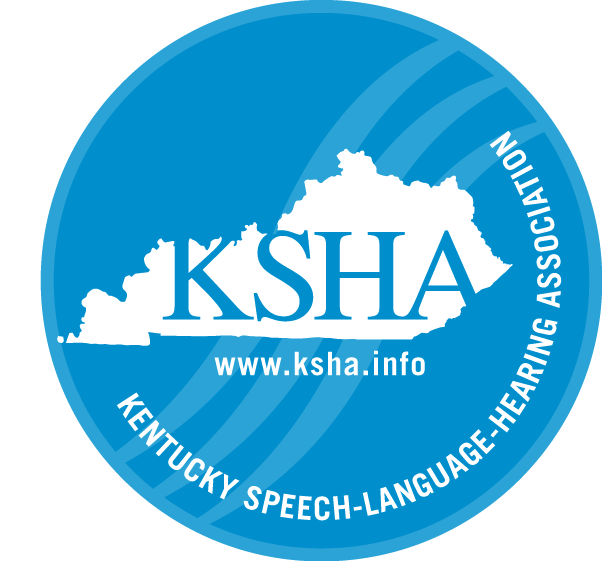 The Kentucky Speech-Language-Hearing Association (KSHA) is the Kentucky association that represents audiologists, speech-language pathologists, speech, language and hearing scientists, support personnel, and students and advocates on behalf of those individuals that we serve. The American Speech-Language-Hearing Association (ASHA) is the national professional, scientific, and credentialing association for 182,000 members and affiliates who are audiologists; speech-language pathologists; speech, language, and hearing scientists; audiology and speech-language pathology support personnel; and students. KSHA is working collaboratively with ASHA to advocate for appropriate coverage of audiology and speech-language pathology services as essential health benefits under health plans subject to the requirements of the Patient Protection and Affordable Care Act of 2010 (ACA).KSHA recommends ASHA’s Essential Coverage: Rehabilitative and Habilitative Services and Devices in explaining the role of audiologists and speech-language pathologists in providing services to clients who require rehabilitative and habilitative services.KSHA and ASHA are committed to working with stakeholders to ensure consumers have access to medically necessary audiology and speech-language pathology services required by the rehabilitative and habilitative services and devised category of the ACA. For questions or more information, please contact Renee Kinder, KSHA VP of Health Care, at renee@evergreenrehab.com, or Daneen Grooms, ASHA’s director of health reform analysis and advocacy, at dgrooms@asha.org or 301-296-5651.Thank you,Linda GregoryLinda Gregory, MA, CCC-SLPKSHA President